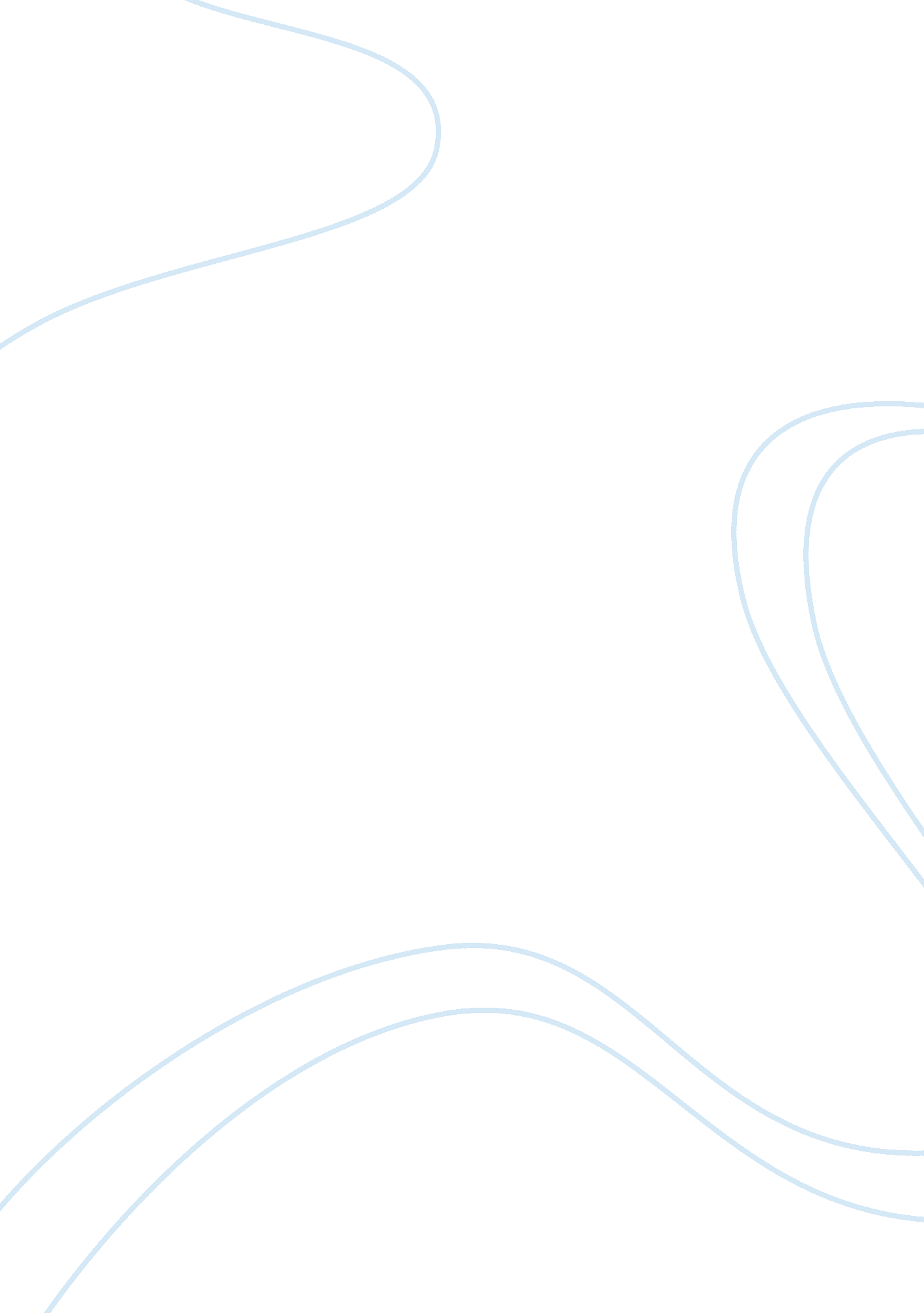 Fassbinder's ali: fear eats the soulEntertainment, Movie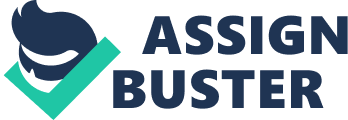 Fassbinder’s Ali: Fear Eats the Soul is an agonizingly reasonable motion picture yet additionally delicate and delightful. The odd romantic tale between two individuals, the Moroccan visitor specialist and the more seasoned housekeeper and dowager shapes the play area to think about West Germany, Munich specifically, in the 1970’s. This Munich incorporates bigot tenants, a terrible social and lawful position for visitor laborers, foolish ladies as neighbors and housekeepers, extremist bigotry that never left the city and solid regularizing desires that bar everybody who does not fit the portrayal. Consequently, there is likewise a romantic tale and a component of colorfulness and hypersexuality of the visitor laborer that plays onto the wants of the white German ladies. Inside the film there is a consistent pressure or restriction between, from one perspective, the stereotyping and racializing of Ali as visitor laborer and nonnative, and then again the sexual want of white ladies for men of shading, both demonstrating the power relations around then. Ali is viewed as mediocre and his character is dictated by the generalizations accessible. In this regard he is additionally not seen as a person. Be that as it may, other than the negative stereotyping, white ladies additionally want men of shading. This shows by the inadequately clad ladies in the bar who come there particularly for the Arab men, or by the desirous neighbor. Besides, Emmi presents Ali as ‘ solid’ and ‘ wonderful’ which works as an execution of this hypersexuality keeping in mind the end goal to pick up acknowledgment. This reflects additionally the season of the film, in which bare bodies and the general population want of men of shading turned out to be increasingly satisfactory and open. The movie just makes twice an express reference to race or nationality. To begin with, before all else when the neighbor calls Ali “ a Negro, not excessively dark but rather still dark” and later when the neighbors allude to Ali as Arab. Now in the film, the neighbors attempt to get the police to bother Emmi, Ali and their Arab companions under the appearance that when there are four nonnatives “ one must fear one’s life”. At the point when the officer isn’t persuaded the other neighbor includes: “ however truly, they are all Arab. You realize what they resemble, bombs and all that. ” In whatever is left of the film he is constantly alluded to as ‘ nonnative. ‘ Yet there is another outsider, Yolanda, the Yugoslavian young lady. In spite of the fact that she additionally is barred, the disposition towards her is not quite the same as towards Ali. This shows how, in spite of the fact that it isn’t expressly stated, skin shading has any kind of effect and there is a type of pecking order in the classification of ‘ nonnative. ‘ Next to skin shading likewise the social contrasts are essential, as outsiders like Ali would have distinctive standards and qualities. In this way, Ali, as the agent of nonnatives and visitor specialists in the motion picture, probably won’t be racialized in the feeling of darkness or a long history of expansionism, nonetheless, he is unmistakably rendered as the ‘ other’, which results in a negative classification by methods for stereotyping and a framework in which he is basically segregated. In this sense he is racialized: his own qualities are being essentialized, rendered incontestable, and naturalized by reference to his appearance. According to Nicola (NA), in the film, relatively every character has some kind of bias against Arabs. The main special case is the proprietor’s child who turns out to be receptive and tolerating of Emmi and Ali’s relationship. Bedouin individuals are respected by the German individuals in the motion picture as being unclean, uncouth, and risky and creatures. Ali is influenced by how the others see him and he starts to surmise that he is for sure a creature and that the others have the privilege to treat him severely. Ali isn’t the special case who endures as a result of preference on the grounds that Emmi is sunned by her companions, colleagues and even family as a result of her association with Ali. In this way, the film shows the unforgiving reality that existed in German after the Second World War, a nation whose individuals were not able surrender their old convictions and acknowledge nonnativesConcerning interracial connections, they are seen with a similar doubt and negative demeanor. Ladies who are involved with outsiders are ‘ prostitutes’ and they are, and their relationship, something to be embarrassed off. “ Women like that [who wed foreigners] are unsanitary prostitutes” “ All they need is sex. ” It is additionally clear when Ali and Emmi are some place together they are not regarded as ordinary costumers but rather gazed at and regarded as though they are doltish. The youngsters respond with shock to their mom’s new marriage, considering it a “ disrespect,” their mom a “ prostitute” and Emmi’s home a “ pigsty” communicating the which not to be in contact any longer. At the point when Emmi’s associates think about her marriage, they reject her totally at work. Ali is the ‘ other’ and this is fortified by generalizations and preferences. He isn’t taken a gander at as a man but instead suppositions and thoughts regarding him decide his character for individuals. In addition, these generalizations result in a mediocrity feeling towards Ali and visitor specialists as a rule. Identified with this, the interracial relationship, including a major age distinction, is seen from a similar perspective and individuals who were first considered as would be expected, as Emmi, are all of a sudden considered as disgraceful, irregular and are taken a gander at with scorn. She likewise has turned into ‘ the other’ yet is precisely this that joins Ali and Emmi on an individual level. According to Matthew (2015), Fassbinder utilizes an integral match of expressive figures, the principal in light of the confinement of the film outline. The entryway to Emmi’s kitchen turns into a variable casing that traps characters in their misery (as when she’s disregarded after Ali goes out for couscous) or that encases a snapshot of closeness stolen from forlornness (the couple’s first private time, when Emmi gives Ali schnaps). In the few scenes set on the staircases of Emmi’s flat building and of the building she cleans, nosy vertical structures (sections, funnels, window and door jambs) isolate the characters and make their capacity relations in a split second coherent. The second expressive figure—a wide shot uncovering the vacancy around the couple—shows up at minutes when Emmi and Ali are generally together. As they rise up out of the registry office in the rain, the isolation and lack of interest they’re up against appear to go up against obvious shape: heaps of rubble in the center ground, the solitary auto that goes out of sight. Visiting an outside bistro, the couple end up marooned in an ocean of yellow tables—crosswise over which the camera tracks toward them in an intuitive signal of sensitivity. The scene in the extravagant eatery where they praise their wedding joins both expressive figures: an inside entryway ceremoniously outlines the couple, while on the camera’s side of the entryway, void tables vouch for the nonattendance of any social setting for their satisfaction and any help for it. 